DICHIARAZIONE CONFERMA DATIAl Dirigente Scolastico Dell’I.C. Lariano_l 	Sottoscritt 	nat 	a 	il 	in servizio per ilcorrente anno scolastico presso codesto Istituto, in qualità di: Docente	  Personale ATA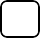 Consapevole delle responsabilità civili cui va incontro in caso di dichiarazione non corrispondente al vero, ai sensi del D.P.R. n. 445 del 28.12.2000, come integrato dall'art. 15 della legge n. 3 del 16.01.2003 e modificato dall'art.15 della legge 12 novembre 2011, n. 183),DICHIARAche, relativamente all'aggiornamento della graduatoria interna d’Istituto per l’individuazione di eventuali perdenti posto per l’A.S. 2024/2025,NULLA É VARIATO RISPETTO ALL'ANNO PRECEDENTEe di confermare il possesso dei titoli generali e di quelli relativi alla propria situazione familiare, già dichiarati e valutati per la formazione della graduatoria interna nell’anno scolastico precedente.Lariano,   	Firma___________________________________